Lurgan Rugby Football & Cricket ClubManagement Committee (2017 – 2018)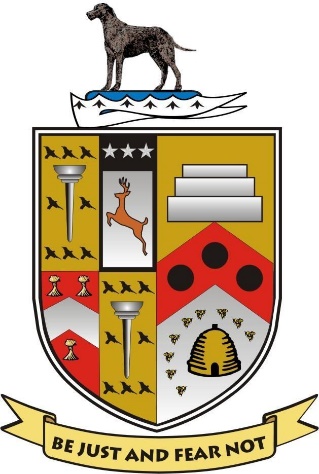 Patron					Mr. Jackie LeathamPresident				Mr. Chris StevensonVice President				Mr. Paul WilsonChairman				Mr. Billy BoydHonorary Secretary			Mr. Albert Dunlop Honorary Treasurer			Mrs Nichola Richardson		PRO & Head of Events			Mr. Raymond AchesonGrounds Convenor			Mr. Kyle GeddisBar Convenor				Mr. Stephen BlackData Officer				Mr. Dale RichardsonHead of Finance Committee		Mr. Sam Rusk M.B.ECricket Section				Mr. Gary McCulloughRugby Section (Chairman)		Mr. Mark Prentice Cricket Section				Mr. Ross McCollomRugby Section				Mr. Aaron CarsonCricket Section (First Team Captain)	Mr. Richard ClarkeRugby Section				Mr. Lee Derby